展鸿2019年湖南省公务员录用考试模拟卷（通用卷）                                   《申  论》一、注意事项1.考生务必携带的考试文具包括黑色字迹的钢笔或签字笔、2B铅笔和橡皮。2.考生必须用2B铅笔在指定位置上填涂准考证号，用钢笔或签字笔在答题卡指定位置上作答。3.在非指定位置作答或用铅笔作答的一律无效。二、给定资料1.社会发展进步到现阶段，文化对人类的影响比以往任何时候都更加广泛而深刻，文化越来越成为民族凝聚力、创造力的重要源泉，成为综合国力竞争的重要因素，成为经济社会发展的重要支撑。国庆长假期间，上海昆剧团在比利时布鲁塞尔的中国文化中心连演3场《牡丹亭》中的折子戏，在“欧洲心脏”搭起了一座美轮美奂的“牡丹亭”。这次上海昆剧团带去的是《牡丹亭》中的《闹学》《游园》《惊梦》三折，许多外国观众尽管需要通过翻译才能看懂唱词，但这并不妨碍他们领悟人物的情绪性格走向，了解作品的精神实质。导演说，从这次布鲁塞尔的演出现场来看，中国观众最爱的“游园”和“惊梦”，也是外国观众最有感触的“戏点”。上海昆剧团团长说，此前曾有专家认为，相比莎士比亚作品中包含的现代意识，汤显祖的作品似乎只属于中国古典艺术范畴。但从今年海外巡演中西方观众的反应来看，恰恰说明：汤显祖作品中凝结的东方哲学精神和美学趣味，不仅有超越时代的价值，而且有跨越地域的魅力。它是古典的，也是现代的；它是中国的，也是世界的。每年春节，知名服装品牌W与全球老牌子商道联盟都会共同发起以“中国春节传统文化”为主题的国服文化传承活动。国服文化传承活动对于W来说具有很重要的意义。在当今社会，越来越多的国人走出国门去购物，尤其是各种奢侈品牌。事实上，中国品牌在实力上不见得比国外品牌差。W已经有了600年的历史，是目前世界上唯一采用纯植物和矿物染整的丝绸面料，不仅材质优良，古老而复杂的制作工艺也值得我们去关注与学习。这次活动是一次文化传承活动，W带着这种使命，与全球老牌子商道联盟共同发起国服传承活动，希望能呼吁更多人参与到活动中，关注中华传统服饰，不让传统文化逐渐没落。“至圣先师兮，万世不替。莘莘学子兮，沐浴恭祭……”南孔圣地浙江省衢州市以“凡人善举，共筑和谐”为公祭主题，举行“衢州孔子文化节祭祀典礼”。在古老的礼乐声中，千年儒家文化沐浴整个衢城，源远流长的中华文化也再次传播到世界各地。接触孔子文化近20年的马老师在俄罗斯担任汉语老师。在他看来，以孔子文化为代表的中国文化博大精深，也极具吸引力。对于此次参加祭孔盛典，马老师感到非常骄傲，“这将是我此生最难忘的记忆！”“孔子文化既是中国的，也是世界的。”孔子第75代嫡长孙孔祥楷介绍，自2008年开始，南宗孔氏家庙每年都会邀请外国孔子学院的代表来衢州参加祭孔活动，此次祭祀典礼共有14个外国孔子学院的代表参加。G20峰会的宴席是峰会的“重头戏”。中国人向来有“美食不如美器”之说，此次峰会期间，招待20国代表团团长夫人宴会上使用的“夫人瓷”，流光溢彩，令人惊叹。“夫人瓷”经历了从原材料配制、成型、烧成、装饰等上百道工序的精雕细琢而成，并大量沿用了中国传统文化元素，在色彩方面，以西湖水蓝色为调性之魂，融牡丹、如意、云纹为画，呈现出波光潋滟、云水萦绕、清新灵动之化境，辅以传统文化“把玩件”设计之理念，中式雅致生活跃然而出；在造型方面，器皿的造型整体略作浓缩，使得整套餐具更加秀美，并采用了传统“筋囊”的处理手法和大量柔和曲线的处理手法，确保造型的体量感、软硬感、静动感，进退有度，主次分明，丰富多变而又整体统一。“夫人瓷”的设计不仅符合国宴的基本要素，承载深厚的东方文化，还认真考究了夫人宴会的个性化特点、女性化特征，关照夫人审美观，体现夫人用瓷的生活美感，完美诠释中国唯美、典雅的夫人气质、借物怡情的美学传统。守正出新才能历久弥新，传统文化是自信的根基，兼容并蓄是自信的关键，创新进取是自信的生命。要勇于探索、善于创新，用喜闻乐见的方式成风化人，用具有自己特色的话语向世界讲好中国故事，传播好中国声音，全面提升国家的文化软实力。2.有多少传统节日正在被遗忘？陕历博花朝节活动中的一个小调查：“那些被遗忘的传统节日你知道多少？”就能说明一些问题。结果显示：上元节、花朝节、上巳节、寒食节、寒衣节、中元节、下元节、尾牙节这些传统节日最高知晓率为27%，下元节、寒衣节仅有7%。从长远看，这些“消失”的节日是否有望复苏？陕西节庆文化促进会副会长、市文史馆研究员阎先生认为，传统节日深深根扎在农耕文明的土壤里，农耕文明远去，很多和土地紧密相连的节日、习俗自然消亡。“但是节日是一个民族的血液，其内涵是狂欢和教化，起着凝聚民族力量的功能。”他说节日在漫长的历史中也在变化，有重合有起伏。比如清明节其实是三节合一：清明节、寒食节、上巳节。“人们去郊外祭祀祖先，正是踏青时节，又有浓浓的追思。”传统节日复苏，最重要的是要解决“怎么过节”，年轻人喜欢过情人节、圣诞节，是因为有巧克力、鲜花、圣诞树等符号和形式，可以满足他们放松和狂欢的需求。“传统内涵中创新过节的载体，我觉得可以先从选择国服开始，如果过上巳节那天大家都穿汉服，到水边行礼，隆重又盛大的节日氛围一下子就出来了。”阎先生提到，并不是所有传统节日都得复苏，因为毕竟时代变了。　传统节日的传承也不是复古，而是通过怀旧和创新，在节日原点寻找现代人的参与感，把适合现代人过的传统节日，先要过起来，让大家知道，这个是最重要的。在创新中加入娱乐性，满足人们对节日狂欢的需求，教化的功能则是潜移默化的。最好从娃娃入手，让大家都参与进来。他认为，这需要一个过程，传统节日以后会逐渐复苏起来的，而且会越来越好。为了响应教育行政部门的号召，把传统节日教育纳入国民教育体系中，把传统节日教育纳入学校教学活动之中，推动民族文化的优秀传统进校园，S大学社会学院近日开展了以“用传统节日弘扬民族文化”为主题的团日活动。活动内容包括探索传统节日的来源与文化内涵、节日形式的历代演变和时代影响。期间还穿插着祭祀、关爱老幼等具体实践活动。学生们都认为此次活动受益匪浅，让自己对中国传统节日和文化有了更深的认同感。把传统节日蕴含的中华民族传统美德，纳入大学生日常行为习惯养成教育体系，以活动为载体同学生的日常思想品德教育和管理紧密结合起来，吸引群众广泛参与，对于营造浓郁的节日氛围，弘扬民族文化的优秀传统，具有十分重要的意义。而且S大学社会学院的团日活动内容和形式适应大众的审美情趣、接受能力和心理特点，立足大家乐于参与和便于参与，不断创造了新鲜多样的节庆活动方式，丰富多彩的形式彰显民族文化的优秀传统。3.近年来，“山寨”欧美建筑如雨后春笋般频繁出现在全国各地。按白宫、金字塔、斯芬克斯像、希腊众神像、凯旋门等仿造的各国建筑及雕像一应俱全，更有在浙江杭州，规划居住近10万人的新城区天都城完全仿照巴黎而建，当地农民在“埃菲尔铁塔”下耕作，这一事件引起法国媒体竞相报道。美国国家公共广播电台网站嘲讽这些“山寨”建筑称，“在中国一下午逛遍巴黎、威尼斯”。某城市网发布的《摩天城市报告》显示，预计至2022年，中国摩天大楼总数将达1318座，是美国的2.5倍，其中80%将建在中小城市。面对大同小异的高楼大厦，有不少网友调侃，蒙上一个人的眼睛把其放在大多数国内城市，他都难以根据建筑分辨出身处何地。这类建筑乱象在如今的社会发展中已成为不容忽视的问题。东南大学建筑学院教授周琦表示，建筑是综合社会意识的体现，有什么样的时代文化，就有什么样的建筑。目前我国的建筑普遍存在3个特点：一是遍地“洋山寨”，处处“假白宫”；二是各地争建“第一高楼”，异形建筑丑陋雷人；三是地标建筑难分地域，市政建设千“城”一面。一名建筑师说，在欧洲，一个建筑有很充裕的设计周期，可能是两三年甚至是四年。但在我国，建筑的设计周期、建设周期都非常短，甚至很多大的设计院自己对专业的设计度、完成度都不掌控，追求速度，要么抄袭西方好的建筑，要么直接生搬硬套传统文化的符号，极少有个人特色。建筑业内有玩笑说，“地方政府四年一换，规划也四年一做，设计师只要做四个城市的规划，而后不停循环，就一辈子不愁没活了。”建筑往往代表的是一个城市的风貌，但是建设决策权往往掌握在极少数管理者手里，专家评审成了摆设，也决定了一地建筑风貌几乎完全取决于“领导”的个人喜好和政绩要求，“拆一次创造了GDP，再盖一次又创造了GDP”，这也是“领导们”热衷拆建和建设“高大上”建筑的原因。我国经济发展迅速，自加入世贸组织以来，文化交流愈发频繁，然而面临席卷而来的“强势”文化，如果没有明确的发展方向和自强意识，缺失了地域特色和内在活力，只能淹没在“文化趋同”的大潮中。在这种“崇洋”的文化侵蚀下，大多数百姓对于我国传统建筑缺乏认同，一味追求西式建筑。中央组织部印发了《关于改进地方党政领导班子和领导干部政绩考核工作的通知》。其中对政绩考核不简单以GDP论英雄有明确要求，包括考核不能唯GDP，不能搞GDP排名。这在一定程度上缓解了部分官员为追求政绩而盲目拆建的行为。当前的中国城市建筑必须反思，回归建筑的基点，以人为本地解决人居环境的现实问题，必须加快评估机制的建设，对行业非理性风气有所制约。有专家呼吁，中国建筑应该树立中国特色，中国传统建筑经历了数千年的沐浴，已经十分成熟了，不仅在造型上具有无与伦比的美观，在实用方面也是非常完善的。为此，不少媒体响应这次呼吁，在各自的网站平台播放了中国传统建筑的视频及图像，引发了广大网友的追捧。4.韩剧、美剧风靡，外来文化对“80后”、“90后”的影响越来越大，中国传统文化价值体系会否受到冲击？这一话题在全国两会上持续发酵，不少代表、委员就此展开热议。全国人大代表、著名编剧家A说，他也看了很多韩国的热门电视剧，他说：“韩国电视剧是成熟电视剧工业的产物，我们的相关产业不成熟，原因之一就是管理部门干预太多。”A认为，内容管理是应该的，不要渲染血腥、暴力、色情，但题材限制应该越少越好，“政府要从不该管的地方退出来，该交给市场的交给市场，我觉得像电视剧题材就该市场管。”此外，她还认为我们现在的电视剧市场不成熟，“一般从制作到播出，起码要两年以上。对两年以后的市场只能预判，很好的东西拍出来，观众的兴趣点已经转移了。”至于外来文化的影响，A说：“已经是地球村时代了，不受别人影响是不可能的，要有本事就去影响人家嘛。这个就像大禹治水，堵是没用的。”在被问到如何看待韩剧“入侵”时，人大代表B说：“这个非常好，让我们做这行的有压力，不好糊弄。”他直言，现在国产电视剧糊弄的越来越多了，电影的质量也越来越差。“我们老是片面看票房在升高，那个没有意义，不提高内在的质量，没有持续发展空间。内容越来越差，票房却越来越高的原因在于银幕数在增加，看电影的机会越来越多。”B说，改革开放以后日剧韩剧欧剧美剧都进来了，这个领域的教化，是潜移默化完成的，如果现在国产电视剧和电影还是只想着收视率、赚钱，可能到时候就来不及了，一代年轻人都接受了（外来文化）。“比如现在我女儿，我觉得流行文化对她的影响要远比我对她的影响大得多。”代表C也参与了这次讨论，“需求决定市场，这个规律在影视业也依然成立。经我观察，如今的电影都会选择在长假期间上映，因为这时的观众会有空闲时间走进影院观影，从而给影视制造方创收，这本身并没有什么问题。问题的关键是，不论什么质量和题材的影片都不缺乏大批的观众‘捧场’。”C认为，想要改变当前影视作品良莠不齐的现状，应该从根源抓起即降低质量低劣影片的需求量，最终“烂片工厂”的堡垒也就不攻自破了。5.近年来，国学热一直持续，国内很多电视台也推出以国学为主题的电视节目，弟子规、三字经等传统的国学作品从央视走进了课堂，走进了寻常百姓家，这本是一个很好的现象，能够将中国传统文化发扬光大。但很多国学班都存在着漏洞，办学师资参差不齐，给了一些不法分子可乘之机。因为缺乏有效监管，已经让许多国学班的教育品质大打折扣。有人以国学之名招生赚取学费；也有人甚至以国学之名行不法之事。那些披上传统文化外衣的所谓“国学班”，真的能够传承真正的国学精神吗？有些国学班里的老师自己都对国学的了解不深，往往是照本宣科，讲点儿皮毛而已，根本没有向孩子们诠释国学的精髓。这些变了味儿的国学培训机构玷污了中国传统文化，打着国学的旗号做有损国学的事情，不仅背离了文化的内涵，还残害了孩子们的身心健康。在近些年的传统文化热衷，始终存在一股思潮，认为中国文化一切都是好的，只有中国文化才能解决中国及人类面临的一切问题，21世纪就是中国文化的世纪等等。把中国文化与外来文化、西方文化对立起来，刻意夸大国学的意义，这种思潮的结果，必然会导致复古主义和狭隘的文化保守主义抬头。那种借弘扬国学之名大搞复古活动的做法，在各种场合大肆宣扬只有中国文化才能拯救人类危机的说法，是民族文化保守主义发展到极端的体现。与此同时，一些地方封建迷信活动沉渣泛起，蔓延较快。例如从普通民众到政府官员的祭神拜佛、求官求财；封建社会的“三妻四妾”观念演变成当代的“包二奶”行为；用种种封建迷信活动来预测未来和命运；假借科学之名，以“信息咨询、社会服务”为幌子，招摇撞骗，等等。无不是对中国传统文化的歪曲和践踏。中国自古“官本位”思想根深蒂固，尊卑有序，官贵民贱。孔子有“学而优则仕”的训导，孟子有“劳心者治人，劳力者治于人”的名言。中国传统文化价值取向，做官被认为是高人一等。一些人把权力的获取看成个人成就的主要标识，炫耀权力的威严成为个人心理的最大满足。许多人孜孜以求，潜心研究“升官经”，拥挤在谋求仕途的小道上，使“公务员热”、“跑官要官热”经久不衰。一些官员打着文化复兴的幌子，大搞文化政绩工程，各式各样的艺术节、文化节、名人节此起彼伏，各种政府政府公祭活动愈演愈烈，“你方唱罢我登场”，以致出现“诸葛到处显灵，女娲遍地开花，伏羲东奔西走，黄帝到处安家”那样一种情况。对此，老百姓看在眼里，怨在心里，反对之声不绝于耳。以至有人戏称：“抬出一个死人，建造一座假坟；花了一堆金银，坑了一方庶民。”“真理再向前跨一小步就会变成谬误。”“过犹不及。”在高扬民族精神、继承优秀传统时，我们不要忘记中国传统文化中还有不利于现代化的负面因素，不要忘记反对封建主义残余和小生产习惯势力依然是思想文化领域中的一个长期任务，应警惕传统文化糟粕的消极影响，防止传统文化消极因素自由泛滥。6.雅克布·格林曾说：构成民族界限的，不是河流，也不是山脉，而只能是跨越河流和山脉的传统文化，它是区别于这一民族与另一民族的永恒标志，是支撑这个民族脊梁的精神。传统民间技艺是中华民族传统文化的深厚积淀和重要载体，对增强民族的认同感和凝聚力有不可替代的重要作用。可以这样说，深沉的民族感情来源于优秀民族传统文化的培育，而民俗民艺正是培育优秀民族文化的沃土。近年来，以习近平同志为总书记的党中央坚持社会主义先进文化前进方向，以坚定的文化自信和高度的文化自觉大力建设社会主义文化强国。习近平同志曾指出，中华文化源远流长，积淀着中华民族最深层的精神追求，代表着中华民族独特的精神标识，为中华民族生生不息、发展壮大提供了丰厚滋养。中华优秀传统文化是中华民族精神的栖息地，包含着中华民族的精神基因，是中华民族自我确认、自我阐释、自我表达的符号系统，是中华民族历经磨难依旧巍然屹立的精神支撑，是人类文明百花园的绚丽花朵。社会主义文化强国这棵参天大树，深深植根于中华优秀传统文化的沃土之中。传统文化是民族生存和发展的重要力量。没有文化的继承和发展，就没有中华民族的伟大复兴。建设社会主义文化强国不但对中国发展具有基础性意义，而且对世界发展具有重大意义。三、作答要求（一）“给定资料1”从多个方面体现了中国文化在世界上的影响力。请你对此予以归纳概括（15分）要求：（1）全面准确、分条归纳；（2）不超过200字。（二）根据“给定资料4”，请就怎样提升国内电视剧质量的问题提出一些具体可行的改善建议。（20分）要求：（1）条理清楚，全面准确；（2）所提建议具体简明、有针对性、切实可行；（3）不超过300字。（三）S大学社会学院近日开展了以“用传统节日弘扬民族文化”为主题的团日活动。假如你是该活动的主要发起人，学校让你在这次活动的总结大会上发言。请你根据“给定资料2”，草拟一个简短的发言稿。(25分)要求：（1）内容具体，符合实际；（2）目的明确，切合主题；（3）语言生动，有感染力；（4）不超过500字。（四）“给定资料6”的画线部分写道：“构成民族界限的，不是河流，也不是山脉，而只能是跨越河流和山脉的传统文化，它是区别于这一民族与另一民族的永恒标志，是支撑这个民族脊梁的精神。”请请结合你对这段话的思考，参考“给定资料”，自拟题目，写一篇文章。（40分）要求：（1）自选角度，见解深刻；（2）参考“给定资料”，但不拘泥于“给定资料”；（3）思路清晰，语言流畅；（4）字数为1000～1200字。展鸿2019年湖南省公务员笔试辅导课程展鸿湖南公务员QQ交流群：482194373     展鸿叶老师：15874031945（手机同微信）展鸿2019年湖南省公务员笔试辅导课程展鸿湖南公务员QQ交流群：482194373     展鸿叶老师：15874031945（手机同微信）展鸿2019年湖南省公务员笔试辅导课程展鸿湖南公务员QQ交流群：482194373     展鸿叶老师：15874031945（手机同微信）展鸿2019年湖南省公务员笔试辅导课程展鸿湖南公务员QQ交流群：482194373     展鸿叶老师：15874031945（手机同微信）展鸿2019年湖南省公务员笔试辅导课程展鸿湖南公务员QQ交流群：482194373     展鸿叶老师：15874031945（手机同微信）展鸿2019年湖南省公务员笔试辅导课程展鸿湖南公务员QQ交流群：482194373     展鸿叶老师：15874031945（手机同微信）班次名称班次名称课程内容授课时间费用上课地点①公务员考前备战网络课考情和考点分析备考指导和岗位报考建议3月16日-3月17日（2个白天）3.2元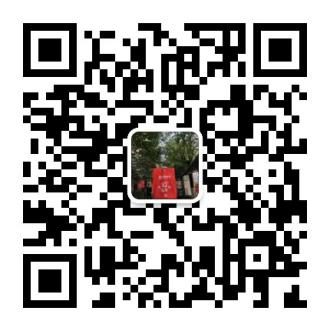 二维码联系人+联系方式咨询电话：15874031945上课地址：（具体以开课通知为准）②公务员高复模式重点班名师坐镇分模块专项精讲由易到难，阶段提高模块专项测验坐班答疑，当天消化3月16日-4月14日（30天29晚）9800元（包住宿）二维码联系人+联系方式咨询电话：15874031945上课地址：（具体以开课通知为准）②公务员高复模式重点班名师坐镇分模块专项精讲由易到难，阶段提高模块专项测验坐班答疑，当天消化3月16日-4月14日（30天29晚）21800元（包住宿）未被录取退15000元二维码联系人+联系方式咨询电话：15874031945上课地址：（具体以开课通知为准）③高分过关专师保障班协议保障，模块重点提升模块专项测验晚上坐班答疑，全真模拟3月23日-4月11日（20天19晚）7800元（包住宿）二维码联系人+联系方式咨询电话：15874031945上课地址：（具体以开课通知为准）③高分过关专师保障班协议保障，模块重点提升模块专项测验晚上坐班答疑，全真模拟3月23日-4月11日（20天19晚）笔试总分小于108分退5800，笔试总分小于124分，退4000，总分大于或等于124分，不退二维码联系人+联系方式咨询电话：15874031945上课地址：（具体以开课通知为准）④公务员周末实战班分模块专项讲练+系统精讲考试重点突破查漏补缺+冲刺4月6日-4月7日4月13日-4月14日（4天3晚）1880元二维码联系人+联系方式咨询电话：15874031945上课地址：（具体以开课通知为准）④公务员周末实战班分模块专项讲练+系统精讲考试重点突破查漏补缺+冲刺4月6日-4月7日4月13日-4月14日（4天3晚）3800元笔试不过退3300元二维码联系人+联系方式咨询电话：15874031945上课地址：（具体以开课通知为准）⑤公务员统考网络课掌握基本解题技巧扎实备考基础高频考点高分秒杀技巧扫清考点盲区80节课程直播到考前可无限回放780元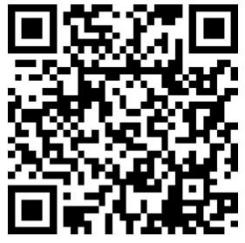 优惠政策：公告发布前报名可优惠100（可叠加，公告发布截止）。1、三人团报或老学员报名高复班班可优惠1800元每人。2、转发课程到朋友圈集赞20个可优惠200元每人。3、以上优惠可叠加，高分过关专师保障班跟网络课不参与以上优惠活动。4、报名流程：选择课程→点击报名按钮→注册→信息填写→支付定金→开课后补交余款。优惠政策：公告发布前报名可优惠100（可叠加，公告发布截止）。1、三人团报或老学员报名高复班班可优惠1800元每人。2、转发课程到朋友圈集赞20个可优惠200元每人。3、以上优惠可叠加，高分过关专师保障班跟网络课不参与以上优惠活动。4、报名流程：选择课程→点击报名按钮→注册→信息填写→支付定金→开课后补交余款。优惠政策：公告发布前报名可优惠100（可叠加，公告发布截止）。1、三人团报或老学员报名高复班班可优惠1800元每人。2、转发课程到朋友圈集赞20个可优惠200元每人。3、以上优惠可叠加，高分过关专师保障班跟网络课不参与以上优惠活动。4、报名流程：选择课程→点击报名按钮→注册→信息填写→支付定金→开课后补交余款。优惠政策：公告发布前报名可优惠100（可叠加，公告发布截止）。1、三人团报或老学员报名高复班班可优惠1800元每人。2、转发课程到朋友圈集赞20个可优惠200元每人。3、以上优惠可叠加，高分过关专师保障班跟网络课不参与以上优惠活动。4、报名流程：选择课程→点击报名按钮→注册→信息填写→支付定金→开课后补交余款。优惠政策：公告发布前报名可优惠100（可叠加，公告发布截止）。1、三人团报或老学员报名高复班班可优惠1800元每人。2、转发课程到朋友圈集赞20个可优惠200元每人。3、以上优惠可叠加，高分过关专师保障班跟网络课不参与以上优惠活动。4、报名流程：选择课程→点击报名按钮→注册→信息填写→支付定金→开课后补交余款。优惠政策：公告发布前报名可优惠100（可叠加，公告发布截止）。1、三人团报或老学员报名高复班班可优惠1800元每人。2、转发课程到朋友圈集赞20个可优惠200元每人。3、以上优惠可叠加，高分过关专师保障班跟网络课不参与以上优惠活动。4、报名流程：选择课程→点击报名按钮→注册→信息填写→支付定金→开课后补交余款。